 Lékárna MMN, a.s. veřejnost 
, Metyšova 465, 514 01 Jilemnice 
IČ:05421888,  DIČ:CZ05421888,  IČZ:67346000 Objednávka č. 7306 Lékárna MMN, a.s. veřejnost	Dodavatel: ViaPharma  s.r.o.VEREJNOST Metyšova 465, 514 01 Jilemnice 
IČO: 05421888	Nadrazni 344/23, 15000 Praha 5 DIČ: CZ05421888	DIČ:	CZ14888742 Č. ú.:000115-3453310267/0100	FAX: Externí č. obj.	20230110 SUKL	Název	Forma	Objednáno	Potvrzeno 5844 ACC 200	CPS DUR20	1 BAL	0 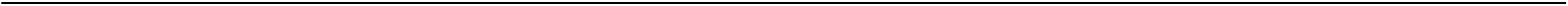 208440 ADENURIC	80MG TBL FLM 84 II	2	0 125365 AFITEN 5 MG	POR TBL NOB 100X5MG	1 BAL	0 2954 AGEN 10	TBL 30	3 BAL	0 15379 AGEN 10	TBL 90X10MG	3 BAL	0 15378 AGEN 5	POR TBL NOB 90X5MG	5 BAL	0 2945 AGEN 5	TBL 30	3 BAL	0 200400 ALPHAGAN	OPH GTT SOL 1X5ML	6 BAL	0 202900 AMBROSAN 30 MG	POR TBL NOB 20X30MG	2 BAL	0 142103 AMLORATIO 5 MG	POR TBL NOB 100X5MG	1 BAL	0 203097 AMOKSIKLAV 1 G	POR TBL FLM 21X1GM	20 BAL	0 99366 AMOKSIKLAV 457 MG/5 ML	400MG/5ML+57MG/5ML POR PLV SUS 70ML	5 BAL	0 85525 AMOKSIKLAV 625 MG	TBL OBD 21X625MG	10 BAL	0 96416 AMOKSIKLAV FORTE 312,5 MG/5ML S	POR PLV SUS 100ML	2 BAL	0 114292 APO-CITAL 20 MG	POR TBL FLM 100X20M	3 BAL	0 122114 APO-OME 20	POR CPS ETD 100X20M	10 BAL	0 116436 APO-PANTO 40	POR TBL ENT 100X40M	5 BAL	0 119509 ARICEPT 10 MG	POR TBL FLM 98X10MG	1 BAL	0 212515 ARTIZIA 0,075 MG/0,020 MG OBALE	POR TBL OBD 63	1 BAL	1 203803 ASACOL ENEMA 4 G	RCT SUS 7X100ML/4GM	3 BAL	0 96303 ASCORUTIN	TBL 50	10 BAL	10 234265 ATORVASTATIN MYLAN	10MG TBL FLM 100	1	0 234303 ATORVASTATIN MYLAN	20MG TBL FLM 100	5	0 237656 AUGMENTIN	400MG/5ML+57MG/5ML POR PLV SUS 	2 BAL	0 239481 AUGMENTIN 1 G	875MG/125MG TBL FLM 14 II	12	0 237658 AUGMENTIN 625 MG	500MG/125MG TBL FLM 21 II	10	0 45010 AZITROMYCIN SANDOZ 500 MG	POR TBL FLM 3X500MG	20 BAL	0 26249 AZOPT	OPH GTT SUS 3X5ML	10 BAL	0 237830 BACTROBAN NASAL	20MG/G NAS UNG 3G	1	0 249214 BALDRIPARAN	TBL OBD 30	1 BAL	0 76150 BATRAFEN KREM	DRM CRM 1X20GM/200M	10 BAL	0 BELINE Balzám na popraskanou kůži 75ml	2 KS	0 19759 BELODERM	CRM 30GM 005%	5 BAL	5 231733 BENZETACIL	1200000IU INJ PSU LQF 1+1AMP	1 BAL	0 126614 BETAHISTIN-RATIOPHARM 8 MG	POR TBL NOB 120X8MG	2	0 176690 BETAHISTIN ACTAVIS 24 MG	POR TBL NOB 60X24MG	3 BAL	0 191730 BIOFENAC 100 MG POTAHOVANE TABL	POR TBL FLM 60X100M	10 BAL	10 biorepair držázko se zubní nití	36ks		2		0 140371 BLESSIN PLUS H 80/12,5 MG	POR TBL FLM 30	1 BAL	0 237156 BRINZOLAMID OLIKLA	10MG/ML OPH GTT SUS 3X5ML II	10	0 189985 BRINZOLAMIDE STADA 10MG/ML OČNÍ KAPKY, SUSPENZE	OPH GTT SUS 3X5ML/50MG	1 BAL	0 CAJ-HLOH LIST S KVETEM 40g MILOTA		2	0 159011 CANCOMBINO 32 MG/12,5 MG	POR TBL NOB 28 I	6 BAL	0 175280 CANOCORD 16 MG	POR TBL NOB 28X16MG	7 BAL	0 I26050UA	#362	Strana 1	10.01.2023	13:00  Lékárna MMN, a.s. veřejnost 
, Metyšova 465, 514 01 Jilemnice 
Objednávka č. 7306	IČ:05421888, DIČ:CZ05421888, IČZ:67346000 SUKL	Název	Forma	Objednáno	Potvrzeno 175288 CANOCORD 32 MG	POR TBL NOB 28X32MG	3 BAL	0 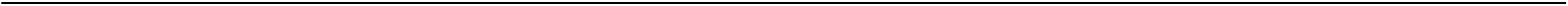 175272 CANOCORD 8 MG	POR TBL NOB 28X8MG	7 BAL	0 124343 CEZERA 5 MG	POR TBL FLM 30X5MG	1 BAL	1 124346 CEZERA 5 MG	POR TBL FLM 90X5MG	2	2 238142 CIPLOX	500MG TBL FLM 10	15	0 216104 CLARINASE REPETABS	POR TBL PRO 14 II	1 BAL	0 216102 CLARINASE REPETABS	POR TBL PRO 7 II	5 BAL	0 107950 CLEXANE FORTE	INJ SOL 10X0.8ML/12	4 BAL	0 207939 CODEIN SLOVAKOFARMA	15MG TBL NOB 10	20	0 207940 CODEIN SLOVAKOFARMA	30MG TBL NOB 10	50	0 221206 COLDREX MAXGRIP CITRON	1000MG/10MG/40MG POR PLV SOL SCC 10	10 BAL	0 209759 COLDREX TABLETY	POR TBL NOB 24	8 BAL	8 27809 COMPETACT 15 MG/850 MG	POR TBL FLM 56	5 BAL	0 232156 CONCOR COR	2,5MG TBL FLM 28	20	20 232158 CONCOR COR	5MG TBL FLM 100	20	0 163881 CONVULEX	CPS 100X150MG	1 BAL	1 CORNY BIG MUSLI TYCINKA BRUSINK	50G	3 BAL	0 206461 CORTIMENT 9 MG	POR TBL PRO 30X9MG	3 BAL	0 Čaj Majestic Tea Zimní punč 20x2g	2 BAL	0 231873 DETTOL 0,2 % ANTISEPTICKÝ SPREJ	0,2% DRM SPR SOL 1X100ML	5 KS	0 DHV OASIS ALOE VERA ULTRA SINGE	9KS	1 BAL	0 DIAMizin Gurmar 50 kapslí	5 BAL	5 89025 DICLOFENAC AL 50	POR TBL FLM 50X50MG	3	3 75632 DICLOFENAC AL RETARD	TBL OBD 50X100MG	3 BAL	0 245252 DICLOFENAC AUROBINDO	100MG TBL MRL 100	4	0 221158 DICLOFENAC DUO PHARMASWISS	75MG CPS RDR 30 I	20	0 3645 DIMEXOL	TBL 30X200MG		5 BAL	0 66990 DOLGIT 800	TBL 20X800MG	2 BAL	0 151596 DONEPEZIL ACTAVIS 10 MG	POR TBL FLM 28X10MG	3	3 85656 DORSIFLEX	TBL 30X200MG	15 BAL	0 12737 DOXYHEXAL 200 TABS	TBL 10X200MG	10 BAL	0 DR.GREPL Vložky vlna thermo vel.35-46	1 PAR	0 15426 DRILL BEZ CUKRU PASTILKY	ORM PAS 24	6	0 19751 DUOMOX 1000	POR TBL NOB 14X1000	2 BAL	0 62050 DUOMOX 500	TBL 20X500MG	3 BAL	0 62051 DUOMOX 750	TBL 20X750MG	2 BAL	0 40564 ELENIUM	DRG 20X10MG	2 BAL	0 107189 ELMETACIN	DRM SPR SOL 1X100ML	5 BAL	0 214593 ERCEFURYL 200 MG CPS.	POR CPS DUR 14X200M	20 BAL	0 47033 ERDOMED	GRA SUS 1X100ML	5 BAL	0 199680 ERDOMED	POR CPS DUR 60X300M	5 BAL	0 87076 ERDOMED 300MG	CPS 20X300MG	20 BAL	0 92757 ERDOMED 300MG TOBOLKY	CPS 10X300MG	10 BAL	0 220531 EUVASCOR	20MG/5MG CPS DUR 30	6	0 246447 EVERIO AIRMASTER	50MCG/500MCG INH PLV DOS 1X60DÁV	3	0 49505 EXODERIL	DRM CRM 1X30GM	5 KS	5 219222 FIASP	100U/ML INJ SOL 5X3ML ZVL	6	0 Flexitol Maxiderma balzám na paty 56g	1 KS	0 237770 FLIXOTIDE INHALER N	50MCG/DÁV INH SUS PSS 120DÁV	6	0 88734 FLONIDAN 10 MG TABLETY	POR TBL NOB 10X10MG	1	0 14910 FLONIDAN 10MG	TBL 90X10MG	3 BAL	0 229132 FLORSALMIN	CNC GGR 1X50ML	4 KS	0 56675 FLOXAL	GTT OPH 1X5ML	1 BAL	0 49195 FOKUSIN	POR CPS RDR 90X0.4M	20 BAL	0 53283 FROMILID 500	TBL 14X500MG	5 BAL	0 88746 FUCIDIN	UNG 1X15GM 2%	3 BAL	0 1069 FUNGICIDIN LECIVA	UNG 1X10GM	2 BAL	2 56812 FURORESE 250	POR TBLNOB100X250MG	5 BAL	0 I26050UA	#362	Strana 2	10.01.2023	13:00  Lékárna MMN, a.s. veřejnost 
, Metyšova 465, 514 01 Jilemnice 
Objednávka č. 7306	IČ:05421888, DIČ:CZ05421888, IČZ:67346000 SUKL	Název	Forma	Objednáno	Potvrzeno 5006805 GRANUFLEX EXTRA TENKÝ	10X10 CM, HYDROKOLOIDNÍ KRYTÍ, 5 KS	1 BAL	0 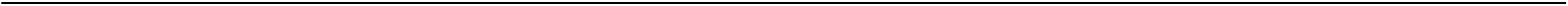 GS Betakaroten s měsíčkem cps. 90+45	2 BAL	0 GS Condro Diamant tbl.100+50 Limit.edice 2022 ČR	1 BAL	0 GS Mamavit tbl.30 ČR/SK	1 BAL	0 Gynex bylinný koncentrát 30 ml	2 KS	0 HALLS MENTHOL EUKALYPTUS EXTRA	STRONG 32G	10 BAL	0 254096 IBALGIN RAPIDCAPS	200MG CPS MOL 24	10 BAL	0 132702 IMODIUM	POR CPS DUR 20X2MG	5 BAL	0 189423 INFALIN DUO 3 MG/ML + 0,25 MG/M	AUR GTT SOL 1X10ML	6 BAL	0 Inj. stříkačka 2ml dvoudílná NORM-JECT 100ks		1 BAL	0 Jordan zubní pasta pro děti 6-12 let 50ml	1 KS	0 Kaiser Bylinné bonbóny s Meduňkou bez cukru 75g	2 BAL	0 Kaiser Ovocný - Rakytník 90g	2 BAL	0 200935 KALNORMIN	POR TBL PRO 30X1GM	30 BAL	30 163346 KANAMYCIN-POS	GTT OPH 1X5ML/25MG	2 BAL	0 230426 KANAVIT	20MG/ML POR GTT EML 1X5ML	6	0 169654 KAPIDIN 20 MG	POR TBL FLM 30X20MG	2 BAL	0 58746 KARDEGIC 0.5 G	INJ PSO LQF 6X500MG	1 BAL	0 76654 KETONAL RETARD	TBL RET 20X150MG	2 BAL	0 KUBÍK sušenky s kakaem a máslem 90g	1 KS	0 KUBÍK sušenky s máslem 100g	1 KS	0 KYSELINA LISTOVA PLUS	30 TBL	3 BAL	0 Lactofit  tob.30+10  Galmed	1 BAL	0 19571 LAGOSA	DRG 100X150MG	20 BAL	0 246435 LAMICTAL	100MG TBL NOB 98 II	5	0 90518 LAXYGAL	GTT 1X10ML/75MG	3 BAL	0 LEROS Immunity SHOT Zázvor+Vitamín C 150ml	2 KS	0 191929 LEVOPRONT KAPKY	POR GTT SOL 1X15ML	20 BAL	0 107231 LEVOPRONT SIRUP	POR SIR 1X120ML	20 BAL	0 LINTEO BABY PREBALOVACI PODLOZK	Y 5KS 60X60CM	1 BAL	0 LOMIKAMEN NAT	HER 50g	2 BAL	0 LOPATKY LEKARSKE	200KS	10 BAL	0 47476 LORADUR	POR TBL NOB 50	5 BAL	5 LUXCARE THERMOGEL M	SANOMED	2	0 238884 LYUMJEV KWIKPEN	200U/ML INJ SOL 5X3ML	10	10 Magnex 375mg+B6 tbl.250	1 BAL	0 225168 MAXITROL	OPH GTT SUS 1X5ML	6	0 Megafyt Kořeněný pan Perníček 20x2g	5 BAL	0 Megafyt Zimní kouzlo 10x2g	2 BAL	0 208280 MICETAL	DRM CRM 1X15GM	3	0 208276 MICETAL	DRM SPR SOL 1X30ML	6	0 221184 MIRELLE	0,06MG/0,015MG TBL FLM 3X28(24+4)	2 BAL	0 94804 MODURETIC	TBL 30	30 BAL	0 238159 MOMETASON FUROÁT CIPLA	50MCG/DÁV NAS SPR SUS 140DÁV	13	0 170760 MOMMOX 0,05 MG/DAVKU	NAS SPR SUS 140X50R	20 BAL	0 94972 MUCOBENE 600MG	GRA 10X3GM/600MG-SA	5 BAL	0 258017 MUCOSOLVAN	30MG TBL NOB 20	3 BAL	0 Müllerův sirup s jitrocelem bez cukru 245ml	5 KS	0 57525 MYDOCALM 150MG	TBL 30X150MG	5 BAL	0 5000169 NÁPLAST HYPOALERGENNÍ CURAPOR STERILNÍ	5X7CM,SAMOLEPÍCÍ,S POLŠTÁŘKEM,5 KS	5 BAL	0 NASADEC NA HUL PROTISKLUZOVY	5HROTY	6 BAL	0 119685 NASIVIN 0.025%	GTT 0.025%	2 BAL	0 119687 NASIVIN 0.05%	GTT 0.05%	5 BAL	0 30685 NASOFAN	NAS SPR SUS 120 DAV	3 BAL	0 259363 NASONEX	50MCG/DÁV NAS SPR SUS 140DÁV	5	0 260385 NEURONTIN	300MG CPS DUR 50	1	0 194301 NEVANAC	3MG/ML OPH GTT SUS 1X3ML I	2 KS	0 Nosko Hemo gel stop krvácení z nosu 2x5ml	2 KS	0 I26050UA	#362	Strana 3	10.01.2023	13:00  Lékárna MMN, a.s. veřejnost 
, Metyšova 465, 514 01 Jilemnice 
Objednávka č. 7306	IČ:05421888, DIČ:CZ05421888, IČZ:67346000 SUKL	Název	Forma	Objednáno	Potvrzeno 254040 NOVALGIN	500MG TBL FLM 20	10 BAL	10 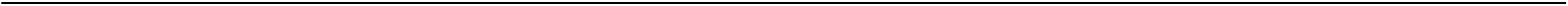 254039 NOVALGIN	500MG TBL FLM 50	10 BAL	10 237492 NUROFEN PRO DĚTI ACTIVE	100MG POR TBL DIS 12	10 BAL	0 239706 NUROFEN PRO DĚTI POMERANČ	40MG/ML POR SUS 100ML	5 KS	0 237389 NUROFEN STOPGRIP	200MG/30MG TBL FLM 24	5	0 NUTREND NARTES Kojenecká voda 1500ml	6 KS	0 Nutridrink  Compact  7+2x125ml	3 BAL	0 5006650 ODSTRAŇOVAČ  MEDICÍNSKÝCH  ADHEZIV  CONVATEC  NILTAC  U	30KS	2	0 242207 OLYNTH  HA	0,5MG/ML  NAS  SPR  SOL  10ML	20 KS	20 874 OPHTHALMO-AZULEN	UNG  OPH  1X5GM	5 BAL	0 246111 OPHTHALMO-SEPTONEX	OPH  GTT  SOL  1X10ML	10 KS	0 30657 ORTANOL  10  MG	POR  CPS  ETD  28X10MG	1 BAL	0 208563 OSMIGEN	500MG  TBL  FLM  60	1	0 32559 OSPAMOX  1000  MG	TBL 14X1000MG	4 BAL	0 32557 OSPAMOX 500 MG	POR TBL FLM 14X500M	2 BAL	0 45997 OSPEN 1000	POR TBL FLM 30X1000	2 BAL	0 45998 OSPEN 1500	TBL  30X1500KU	3 BAL	0 214055 OSPEN  750	SIR  60ML  750MG/5ML	5 BAL	0 232954 OTOBACID  N	0,2MG/G+5MG/G+479,8MG/G  AUR  GTT  SOL 	40	0 223055 OZEMPIC	1MG  INJ  SOL  1X3ML+4J	15 BAL	0 208840 PANADOL  BABY	125MG  SUP  10	5 BAL	0 223449 PANADOL  PRO  DĚTI  JAHODA	24MG/ML  POR  SUS  100ML  III	20 KS	0 186708 PANTOPRAZOLE  ZENTIVA	40MG  TBL  ENT  98  I	1	0 207969 PARALEN  GRIP  CHŘIPKA  A  BOLEST	500MG/25MG/5MG  TBL  FLM  12  I	10 BAL	0 1881 PENBENE  1  000  000	POR  TBL  FLM  21X1MU		2 BAL	0 252417 PENLAC	875MG/125MG  TBL  FLM  21	20 BAL	0 251104 PENLAC	875MG/125MG  TBL  FLM  14	10 BAL	0 66648 PIRACETAM  AL  800	TBL OBD 100X800MG	1 BAL	0 10032 PIRACETAM AL 800	POR TBL FLM 60X800MG	1	0 178578 PIRAMIL COMBI 5 MG/5 MG	POR CPS DUR 100	1 BAL	0 243162 PIVINORM	200MG TBL FLM 9 I	5	5 218696 PLEUMOLYSIN	POR GTT SOL 1X10ML II	5 KS	0 101211 PRESTARIUM NEO	POR TBL FLM 90X5MG	30 BAL	30 91277 PROLEKOFEN	TBL FC 50X300MG	1 BAL	0 91276 PROLEKOFEN	TBL FC 50X150MG	5 BAL	0 PROTEFIX FIXACNI PRASEK	20G	1 BAL	0 5006292 PROUŽKY DIAGNOSTICKÉ VERI-Q BALANCE (PRO ZP KÓDY 0	INZULÍNOVÝ REŽIM,50KS	10 BAL	0 5002620 PROUŽKY DIAGNOSTICKÉ WELLION CALLA(PRO ZP KOD 0085	PROUŽKY TESTOVACÍ DO 	30 BAL	0 RIBOFLAVIN GENERICA	TBL 30	3 BAL	3 212003 RICEFAN 500 MG	POR TBL FLM 14X500MG	3 BAL	0 RICOLA CRANBERRY SACEK	75G	3 BAL	0 260318 RIVOTRIL	2,5MG/ML POR GTT SOL 1X10ML	6	0 148069 ROSUCARD	10MG TBL FLM 84	10 BAL	10 145566 ROSUMOP	20MG TBL FLM 28	10	0 253729 ROSUMOP	10MG TBL FLM 90	30	0 145550 ROSUMOP	10MG TBL FLM 28	3	0 5008635 ROZTOK VISKOELASTICKÝ OSTENIL, 1% ROZTOK NATRIUM H	INJ 1X2ML,HRAZENO 3-5 APLIKACÍ DO 1 		4	0 193815 RYZODEG	100U/ML INJ SOL PEP 5X3ML	10	0 5000760 Sáček urinální SUP 20 V2/606710	30 BAL	0 198058 SANVAL 10 MG	POR TBL FLM 100X10M	5 BAL	0 210390 SAXENDA	6MG/ML INJ SOL 3X3ML	2 BAL	0 91032 SECATOXIN FORTE	GTT 1X25ML/625MG	10 BAL	10 55477 SENSICUTAN	UNG 1X80GM	1 BAL	0 206237 SEPTABENE	1,5MG/ML+5MG/ML ORM SPR SOL 30ML	5 BAL	0 218096 SINECOD	50MG TBL PRO 10	20 BAL	0 165064 SINEX VICKS ALOE A EUKALYPTUS 0	NAS SPR SOL 1X15ML/	10 BAL	0 197843 SINUPRET AKUT	POR TBL OBD 20X160MG	10 BAL	0 SIRUP JITROCELOVY GALMED S VITA	MINEM C 325G	5 BAL	0 I26050UA	#362	Strana 4	10.01.2023	13:00  Lékárna MMN, a.s. veřejnost 
, Metyšova 465, 514 01 Jilemnice 
Objednávka č. 7306	IČ:05421888, DIČ:CZ05421888, IČZ:67346000 SUKL	Název	Forma	Objednáno	Potvrzeno 213078 SOFTACORT	3,35MG/ML OPH GTT SOL MDC 30(3X10)	1 BAL	0 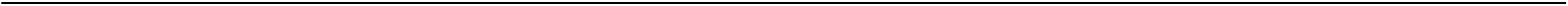 124902 SPASMED 30 MG	POR TBL FLM 30X30MG	2 BAL	0 100106 STADAMET 850	POR TBL FLM 120X850MG	3	0 238041 STREPSILS POMERANČ S VITAMINEM C	PAS 24	5 BAL	0 249069 SUPRELIP	200MG CPS DUR 100	5	5 210449 SYNJARDY 5 MG/1000 MG	POR TBL FLM 180X15MG/1000MG	10 BAL	0 159342 TAMSULOSIN +PHARMA	0,4MG TBL PRO 90 III	1	0 233348 TAMSULOSIN HCL MYLAN	0,4MG CPS DUR MRL 100	15	0 180305 TANTUM VERDE	ORM GGR 1X120 ML	10 BAL	0 180172 TANTUM VERDE LEMON	ORM PAS 20X3MG	10 BAL	0 180169 TANTUM VERDE MINT	ORM PAS 20X3MG	10 BAL	0 10603 TANTUM VERDE SPR.FORTE	ORM SPR 15ML 0.30%	5 BAL	0 10602 TANTUM VERDE SPRAY	ORM SPR 30ML 0.15%	15 BAL	0 14711 TARDYFERON	POR TBL RET 30	10 BAL	0 14712 TARDYFERON	TBL RET 100X80MG FE I	5	0 TEEKANNE Love collection n.s.3x10ks	1 BAL	0 199685 TERFIMED 250	POR TBL NOB 28X250MG II	2	0 173562 TEZEFORT	40MG/5MG TBL NOB 28	5	0 226531 THERAFLU FORTE HORKÝ NÁPOJ	1000MG/200MG/12,2MG POR PLV SOL 10		3 BAL	0 225172 TOBRADEX	3MG/ML+1MG/ML OPH GTT SUS 1X5ML	10	0 225175 TOBREX	3MG/ML OPH GTT SOL 1X5ML	17	0 225173 TOBREX LA	3MG/ML OPH GTT SOL 1X5ML	1	0 168447 TRAJENTA 5 MG	POR TBL FLM 30X5MG	1 BAL	0 2828 TRIAMCINOLON LECIVA CRM	CRM 1X10GM 0.1%	3 BAL	0 50117 TRIASYN 5/5 MG	POR TBL RET 30	22 BAL	0 56976 TRITACE 2,5 MG	POR TBL NOB 20X2.5M	20 BAL	20 50316 TULIP 20 MG	TBL 30X20MG	2 BAL	0 17149 UNASYN	POR TBL FLM12X375MG	3 BAL	0 UNICARE BLUE NA MEKKE KON.COCKY	240ML	2 BAL	0 233172 V-PENICILIN BBP	1200000IU TBL NOB 30 II	10 BAL	0 134270 VALSACOMBI 80 MG/12,5 MG	POR TBL FLM 28	3 BAL	0 227493 VALTRICOM	5MG/160MG/12,5MG TBL FLM 30	2	1 225450 VESSEL DUE F	250SU CPS MOL 60	20	20 84325 VIDISIC	GEL OPH 1X10GM	2 BAL	0 VINCENTKA 0.7L	MIN.VODA	24 BAL	0 VINCENTKA PASTILKY BYLINNE	18KS	3 BAL	0 VINCENTKA PASTILKY OVOCNE	18X1200MG	12 BAL	0 Vincentka Sirup s jitrocelem a mateřídouškou 200ml	5 KS	0 Vivil Multivitamín citr+meduňka 8vit.bez cukru 60g	2 BAL	0 16032 VOLTAREN RAPID 50 MG	DRG 10X50MG	3 BAL	0 Walmark Sinulan Duo Forte tbl.30	2 BAL	0 218502 WOBENZYM	TBL ENT 200 II	1	0 96406 WOBENZYM	DRG 800	2 BAL	0 168899 XARELTO 15 MG	POR TBL FLM 98X15MG	10	0 200901 XORIMAX	500MG TBL FLM 14	30 BAL	0 18523 XORIMAX 250 MG POTAH. TABLETY	PORTBLFLM10X250MG	10 BAL	0 18547 XORIMAX 500 MG POTAH. TABLETY	PORTBLFLM10X500MG	10 BAL	0 168332 YELLOX 0,9 MG/ML	OPH GTT SOL 1X5ML	5 BAL	0 231952 ZINNAT	125MG TBL FLM 10	1	0 231950 ZINNAT	250MG TBL FLM 10	10	0 231949 ZINNAT	500MG TBL FLM 10	10	0 231948 ZINNAT	500MG TBL FLM 14	10	0 236612 ZLYNDA	4MG TBL FLM 1X28	1 BAL	0 66030 ZODAC	POR TBL FLM 30X10MG	5 BAL	5 5496 ZODAC	POR TBL FLM 60X10MG	2 BAL	0 254654 ZOLOFT	50MG TBL FLM 100	5	5 107794 ZOXON 4	POR TBL NOB 90X4MG	20 BAL	0 I26050UA	#362	Strana 5	10.01.2023	13:00  Lékárna MMN, a.s. veřejnost 
, Metyšova 465, 514 01 Jilemnice 
Objednávka č. 7306	IČ:05421888, DIČ:CZ05421888, IČZ:67346000 SUKL	Název	Forma	Objednáno	Potvrzeno Celková předpokládaná NC bez DPH:	 50 208,89 Kč 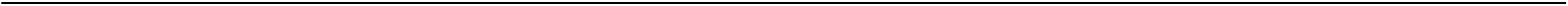 I26050UA	#362	Strana 6	10.01.2023	13:00 